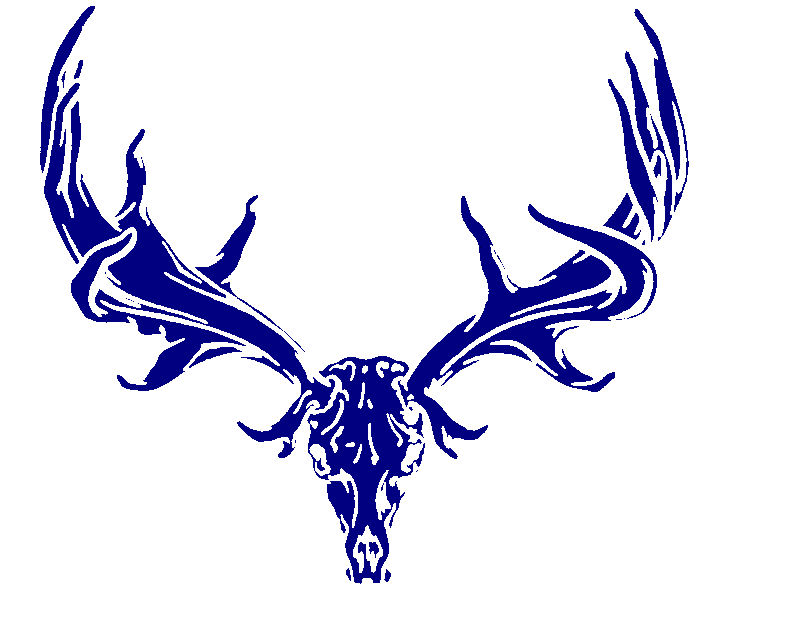 THE IRISH NATURALISTS’ JOURNAL GRANTAPPLICATION FORM 2022General purpose of applicationProject / survey detailsDeclaration of assurance from applicant (lead contact)I declare that I have read and accept the terms and conditions that apply to the grant; that all information provided is true and correct at the time of submission; that all licences and permissions that may be required are/will be in place at the time of the project commencement; and that all project affiliates have been informed of plans and consent to the application. Contact details of all project affiliates must be included in your application. All project affiliates must be included as recipients in your email when the application is being submitted to INJ.SIGNED BY:		  		       Name and Title 				Date	              Personal Data: The Irish Naturalists’ Journal Ltd. is fully committed to transparency and ensuring the privacy and security of your data. Personal data are collected and processed as legislated in the General Data Protection Regulation (GDPR) (EU) 2016/679. INJ is registered in Northern Ireland and while the UK has left the EU, there is a transition period during which the GDPR will continue to apply in the UK. We only use your data for INJ business and do not pass it on to third parties.Completing this form: Full details online at https://irishnaturalistsjournal.org/inj-grant/Name of applicant (individual/group/ organisation)Contact name (if different from above)AddressEmailPhone numberResearchPublicationAttendance at conference or workshopTraining course organisationOther (please briefly specify)TitleSum requestedAims[max. 100 words]Brief description [max. 300 words]Outputs, including publications, data sharing, public awareness/outreach plan[max. 300 words]Experience of the applicant relevant to the project[a list of publications / reports may be appended]Applicant’s current position and how project relates to this Justification and detailed breakdown of costs (add more rows if required):ItemDescriptionCost (incl. VAT)Total cost:Total cost:Where specialist equipment is requested, please give details of ownership and use of the equipment once the project endsWhere this project is part of a wider project/initiative, please state why INJ funding is requiredDetails of project affiliates, i.e. contact name(s) and position(s) of associated individuals/groups/organisationsPermissions/licences requiredAnticipated duration and completion date